    MIĘDZYSZKOLNY OŚRODEK SPORTOWY KRAKÓW-WSCHÓD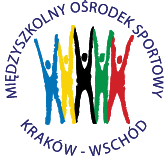 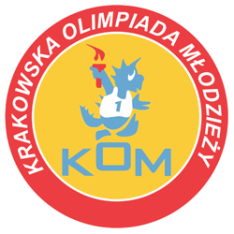 Adres: Centrum Rozwoju Com Com Zoneul. Ptaszyckiego 6 – P 09,  31 – 979 Krakówtel/fax: 12 685 58 25,   email:  biuro@kom.krakow.plwww.kom.krakow.plKraków, 15.04.2016r.SPRAWOZDANIE KOM 2015/2016SZTAFETOWE BIEGI PRZEŁAJOWE W RAMACH IGRZYSK SZKÓŁ PODSTAWOWYCHMiejsce: Teren boisk piłkarskich obok Com Com Zone, ul. Ptaszyckiego 6Termin:  13.04.2016r.Ilość  szkół: 57 w tym: 28 dziewcząt + 29 chłopcówIlość uczestników: 513 w tym:  252 dziewcząt + 261 chłopcówKLASYFIKACJA KOŃCOWA – DZIEWCZĘTA:KLASYFIKACJA KOŃCOWA – Chłopcy:MIEJSCESZKOŁAPUNKTY DO WSPÓŁZAWODNICTWA1Szkoła Podstawowa nr 91122Szkoła Podstawowa nr 129103Szkoła Podstawowa nr 16294Szkoła Podstawowa nr 15885Szkoła Podstawowa nr 7276KSP Jadwiga67Szkoła Podstawowa nr 15358Szkoła Podstawowa nr 3849Szkoła Podstawowa nr 85310Szkoła Podstawowa nr 135211Szkoła Podstawowa nr 80112Szkoła Podstawowa nr 12113Szkoła Podstawowa nr 124114Szkoła Podstawowa nr 160115Szkoła Podstawowa nr 82116Szkoła Podstawowa nr 164117Szkoła Podstawowa nr 36118Szkoła Podstawowa nr 148119Szkoła Podstawowa nr 114120Szkoła Podstawowa nr 101121Szkoła Podstawowa nr 89122Szkoła Podstawowa nr 24123Szkoła Podstawowa nr 10124Szkoła Podstawowa nr 58125Szkoła Podstawowa nr 86126Szkoła Podstawowa nr 156127Szkoła Podstawowa nr 7128Szkoła Podstawowa nr 291MIEJSCESZKOŁAPUNKTY DO WSPÓŁZAWODNICTWA1Szkoła Podstawowa nr 124122Szkoła Podstawowa nr 135103Szkoła Podstawowa nr 15894Szkoła Podstawowa nr 8085Szkoła Podstawowa nr 16276Szkoła Podstawowa nr 10167Szkoła Podstawowa nr 15358Szkoła Podstawowa nr 12949Szkoła Podstawowa nr 72310Szkoła Podstawowa nr 89211Szkoła Podstawowa nr 85112Szkoła Podstawowa nr 38113KSP Jadwiga114Szkoła Podstawowa nr  164115Szkoła Podstawowa nr 91116Szkoła Podstawowa nr 86117Szkoła Podstawowa nr 58118Szkoła Podstawowa nr 114119Szkoła Podstawowa nr 681 20Szkoła Podstawowa nr 24121Szkoła Podstawowa nr 156122Szkoła Podstawowa nr 29123Szkoła Podstawowa nr 148124Szkoła Podstawowa nr 36125Szkoła Podstawowa nr 12126Szkoła Podstawowa nr 82127Szkoła Podstawowa nr 7128Szkoła Podstawowa nr 30129Szkoła Podstawowa nr 101